Краткий анализ  ситуации на рынке труда Атнинского района по состоянию на 1 апреля 2021 года.
		За март 2021 года в центр  занятости района обратилось по различным вопросам 46 человек, в том числе принято на учет в качестве ищущих работу – 14 человек. Трудоустроено 12 человека, в том числе 12 незанятых гражданина.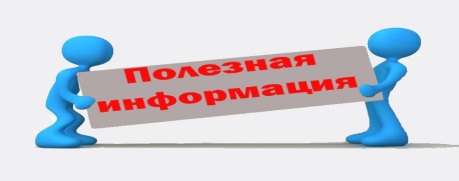 	По состоянию на 01.04.2021 г. на учете в центре занятости населения зарегистрировано в качестве безработных 27 человек (на 01.04.2020г.– 30 чел.).	Уровень регистрируемой безработицы составил 0,44% от численности рабочей силы  (на 01.04.2020 – 0,49%).	Средняя продолжительность безработицы по району – 4,08 месяца. Выше средней продолжительности по району продолжительность по категориям: «женщины» - 4,32 месяца. Ниже средней продолжительности – «молодежь в возрасте 16-29 лет» - 3,50 месяца, «инвалиды» – 2,50 месяца. 	Заявленное работодателями число вакансий на 1 апреля 2021 года составило 39 единиц, из них 21 рабочие профессии. 	Наиболее востребованными на сегодняшний день являются специальности в различных областях: хормейстер, режиссер, пекарь, экспедитор, кондитер, продавец, грузчик. 	Коэффициент напряженности на рынке труда на 1 апреля 2021 года составляет 0,69 человек на вакансию.